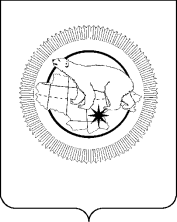 ПРАВИТЕЛЬСТВО  ЧУКОТСКОГО  АВТОНОМНОГО  ОКРУГАП О С Т А Н О В Л Е Н И ЕВ целях приведения нормативных правовых актов Чукотского автономного округа в соответствие с законодательством Чукотского автономного округа, Правительство Чукотского автономного округа ПОСТАНОВЛЯЕТ:Внести в Постановление Правительства Чукотского автономного округа от 29 января 2007 года № 07 «Об утверждении порядка создания и ведения окружного фонда геологической информации, распоряжения информацией, полученной за счет окружного бюджета и местных бюджетов» следующие изменения:В пункте 2 слова «,строительства и жилищно-коммунального хозяйства» исключить.Приложение к постановлению Правительства Чукотского автономного округа от 29 января 2008 г. № 07 изложить в следующей редакции:«1. Общие положенияПорядок создания и ведения территориального фонда геологическойинформации Чукотского автономного округа (далее - Порядок) разработан в соответствии с Законом Российской Федерации от 21.02.1992 № 2395-1 «О недрах» (далее - Закон «О недрах»), Постановления Правительства Чукотского автономного округа от 26 декабря 2018 г. № 451 «Об утверждении структуры, предельной штатной численности и Положения о Департаменте промышленной политики Чукотского автономного округа».Настоящий Порядок устанавливает правила учета, хранения и предоставления в пользование геологической информации территориальным фондом геологической информации Чукотского автономного округа, распоряжения информацией, полученной за счет средств бюджета Чукотского автономного округа и собственных средств недропользователей.Территориальный фонд геологической информации Чукотского автономного округа (далее - геологический фонд) создан и ведется органом исполнительной власти Чукотского автономного округа, уполномоченным в сфере недропользования (далее - уполномоченный орган).Вопросы хранения и использования геологической информации о недрах регламентируются настоящим Порядком, составленным на основании нормативных документов Министерства природных ресурсов Российской Федерации, Федерального агентства по недропользованию, а также методических документов Государственного геологического предприятия «Российский федеральный геологический фонд».Настоящий Порядок является обязательным для всех юридических лиц, их обособленных подразделений и индивидуальных предпринимателей (далее - организации), осуществляющих геологическое изучение (разведку) и добычу общераспространенных полезных ископаемых на территории Чукотского автономного округа.Геологический фонд:осуществляет государственный учет результатов работ по геологическому изучению недр, включающий в себя проверку соответствия геологических отчетов действующим требованиям и их инвентаризацию;является хранителем информации о геологическом строении недр, находящихся в них общераспространенных полезных ископаемых, об условиях их разработки, а также иных качествах и особенностях недр, содержащихся в геологических отчетах, картах и иных материалах.Учтенные в геологическом фонде отчеты подлежат постоянному хранению и используются в работе по дальнейшему изучению недр.Материалы, подлежащие хранению в геологическом фондеПредоставлению в геологический фонд и постоянному хранению подлежат:отчеты	по	геологическому	изучению,	поискам	и	разведкеместорождений полезных ископаемых, прошедшие государственную регистрацию, выполненные за счет средств областного бюджета;отчеты	по	геологическому	изучению,	поискам	и	разведкеместорождений общераспространенных полезных ископаемых, прошедшие государственную регистрацию, выполненные за счет средств недропользователей;отчеты по всем видам научно-исследовательских, тематических и методических работ в области изучения геологии полезных ископаемых, а также по составлению обзоров геологической изученности и геологоэкономических обзоров, выполненные за счет средств областного бюджета;отчеты по изучению технологии извлечения минерального сырья, разработке кондиций, геолого-экономической оценке месторождений, выполненные за счет средств областного бюджета;отчеты по изучению технологии извлечения минерального сырья, разработке кондиций, геолого-экономической оценке месторождений общераспространенных полезных ископаемых, выполненные за счет средств недропользователей;карты геологического содержания (геоморфологические, полезных ископаемых и т.д.) и пояснительные записки к ним, выполненные за счет средств областного бюджета;протоколы и экспертные заключения территориальной комиссии по запасам по месторождениям общераспространенных полезных ископаемых, копии протоколов государственной комиссии по запасам;отчётные балансы запасов общераспространенных полезных ископаемых по видам сырья;паспорта кадастра месторождений и проявлений общераспространенных полезных ископаемых.Временному хранению в фондах (до истечения срока хранения) подлежат:документация по проведению аукционов на право пользования недрами с целью разработки общераспространенных полезных ископаемых - 20 лет;лицензии на право пользования недрами для разработки общераспространенных полезных ископаемых, действие которых закончено - 50 лет.Материалы в геологический фонд направляются в срок не более 1 месяца после завершения геологоразведочных работ и утверждения отчета руководителем предприятия или утверждения кондиций для подсчета запасов и запасов месторождения территориальной комиссией по запасам. Процедура предоставления	материалов в геологический фонд определяется административным регламентом «Создание и ведение территориального фонда геологической информации Чукотского автономного округа», утверждаемым уполномоченным органом.Текстовые материалы, предоставляемые в виде книг, в соответствии с «Инструкцией о государственном учете результатов работ по геологическому изучению недр и о порядке хранения и пользования отчетными геологическими материалами», утвержденной Министерством геологии (1976 г.) и ГОСТ 535792009 СОГИН, должны иметь жесткий переплет, графические материалы предоставляются в папках. Для отчетов объемом до 30 листов (тетрадей) допускается мягкая обложка. При небольшом объеме отчета (или иных материалов) допускается предоставление всех материалов отчета (текста и графики) в одной папке.Геологическим фондом ведется учет и систематизация хранящейся геологической информации, составляются перечни (реестры) имеющихся видов информации с присвоением каждой единице хранения инвентарного номера. Реестры составляются по форме в соответствии с приложениями 1- 6. Перечень хранящейся информации составляется в электронном виде по видам информации. Инвентарные номера присваиваются в следующем порядке:отчеты о завершенных геологоразведочных работах - инв. № от 001 до999;протоколы и экспертные заключения территориальной комиссии по запасам общераспространенных полезных ископаемых (ТКЗ ОПИ) - инв. № от 1001 до 1999;лицензии на право пользования недрами, содержащими месторождения общераспространенных полезных ископаемых, действие которых закончено, - инв. № от 2001 до 2999;документация конкурсов и аукционов на право пользования недрами с целью геологического изучения и разработки общераспространенных полезных ископаемых, - инв. № от 3001 до 3999;государственные балансы по видам общераспространенных полезных ископаемых - инв. № от 4001 до 4999;копии протоколов ФГУ «Государственная комиссия по запасам» и территориальной комиссии по запасам Министерства природных ресурсов Российской Федерации по утверждению запасов, выявленных за счет средств областного бюджета, - инв. № от 5001 до 5999; учетные карточки кадастра месторождений и проявлений общераспространенных полезных ископаемых - инв. № от 6001 до 6999.Требования, предъявляемые к оформлению геологических отчетовГеологический отчет, предоставляемый в геологический фонд, должен иметь определенную структуру и состоять из основной части, текстовых и графических приложений.В основной части отчета в следующей последовательности располагаются: титульный лист с указанием наименования организации, предоставившей отчет, номера экземпляра, автора и полного наименования отчета;содержание (оглавление), включая списки текстовых и графических приложений;текст отчета с иллюстрациями;протокол по утверждению отчета;справка о стоимости выполненных работ. Государственный учет и регистрация в геологическом фондеС целью регулирования использования минерально-сырьевых ресурсов в части общераспространенных полезных ископаемых и предотвращения дублирования работ осуществляется государственный учет лицензий и работ по геологическому изучению (разведке) месторождений общераспространенных полезных ископаемых посредством их государственной регистрации в геологическом фонде.Государственной регистрации в геологическом фонде подлежат:лицензионные документы на право пользования недрами по общераспространенным полезным ископаемым после их подписания;работы по геологическому изучению недр (разведке месторождений общераспространенных полезных ископаемых), осуществляемые на основании лицензии на пользование недрами.Государственные учет и ведение государственного реестра осуществляются по единой системе в порядке, устанавливаемом федеральным органом управления государственным фондом недр (ст.28 Закона РФ «О недрах»). Процедура государственной регистрации в геологическом фонде определяется административным регламентом «Создание и ведение территориального фонда геологической информации Чукотского автономного округа», утверждаемым уполномоченным органом.Регистрация лицензионных материалов осуществляется в специальном журнале регистрации лицензий (по форме согласно приложению № 7). Срок действия лицензии рассчитывается с момента ее государственной регистрации.Государственная регистрация работ по геологическому изучению (разведке) месторождений общераспространенных полезных ископаемых осуществляется в специальном журнале регистрации геологоразведочных работ по общераспространенным полезным ископаемым (по форме согласно приложению № 8). Регистрация осуществляется на основании представленного недропользователем в геологический фонд Перечня объектов работ по геологическому изучению недр в двух экземплярах (по форме 3-гр согласно приложению № 9). После регистрации один экземпляр формы 3-гр направляется заявителю. При выполнении геологоразведочных работ договорной организацией допускается регистрация работ в геологическом фонде организацией, выполняющей геологоразведочные работы.Отчетность, предоставляемая недропользователями в геологический фондНедропользователями, осуществляющими разведку и разработку общераспространенных полезных ископаемых, в геологический фонд предоставляется ежегодная государственная статистическая отчетность (по форме 5-гр на бланке Федеральной службы государственной статистики) о состоянии и использовании минерально-сырьевых ресурсов.Ответственность за полноту и достоверность данных государственной отчетности, представленной в геологический фонд, несут руководители организаций (индивидуальные предприниматели) в установленном порядке.На основании статистической отчетности по форме 5-гр ведется учет запасов и месторождений общераспространенных полезных ископаемых, составляются сводные территориальные государственные балансы запасов общераспространенных полезных ископаемых по видам сырья.Хранение и выдача материалов геологическим фондом6.1. Геологическая информация о недрах, полученная за счет государственных средств, является государственной собственностью. Распорядителем информации, полученной за счет средств областного бюджета, является Чукотский автономный округ.Организации, предприятия и граждане, получившие геологическую и иную информацию о недрах за счет собственных средств и предоставляющие эту информацию по установленной форме в геологический фонд, определяют в соответствии с законодательством Российской Федерации условия ее использования, в том числе в коммерческих целях. Предоставление в пользование другим недропользователям геологической информации о недрах, полученной при проведении работ за счет собственных средств предприятия, разрешается только с письменного согласия этого предприятия.Хранение фондовых материалов осуществляется в специально оборудованном, закрытом и опечатанном шкафу.Выдача фондовых материалов осуществляется на определенный срок (до 1 месяца) лицом, ответственным за ведение геологического фонда, лично в руки под роспись в специальном журнале выдачи фондовых материалов (по форме согласно приложению № 10) или на основании письменного запроса. При этом в журнале выдачи фондовых материалов делается отметка о реквизитах письма, дате поступления и организации-заявителе. Процедура выдачи фондовых материалов определяется административным регламентом «Создание и ведение территориального фонда геологической информации Чукотского автономного округа», утверждаемым уполномоченным органом.»Дополнить приложения следующие приложения:«Приложение № 2                                                                                                                                                                                   к ПорядкуФОРМА РЕЕСТРА ОТЧЕТНЫХ МАТЕРИАЛОВ ПО ВЫПОЛНЕННЫМ РАБОТАМПриложение № 3 к ПорядкуФОРМА РЕЕСТРА ЭКСПЕРТНЫХ ЗАКЛЮЧЕНИЙ ПО УТВЕРЖДЕНИЮ ЗАПАСОВ
ОБЩЕРАСПРОСТРАНЕННЫХ ПОЛЕЗНЫХ ИСКОПАЕМЫХПриложение № 4 к ПорядкуФОРМА РЕЕСТРА ЛИЦЕНЗИЙ НА ОБЩЕРАСПРОСТРАНЕННЫЕ ПОЛЕЗНЫЕ ИСКОПАЕМЫЕПриложение № 5 к ПорядкуФОРМА РЕЕСТРА ДОКУМЕНТАЦИИ К КОНКУРСАМ И АУКЦИОНАМПриложение № 6 к ПорядкуФОРМА РЕЕСТРА БАЛАНСОВ ОБЩЕРАСПРОСТРАНЕННЫХ ПОЛЕЗНЫХ ИСКОПАЕМЫХПриложение № 7 к ПорядкуФОРМА РЕЕСТРА ПАСПОРТОВ МЕСТОРОЖДЕНИЙ И РУДОПРОЯВЛЕНИЙ ОБЩЕРАСПРОСТРАНЕННЫХПОЛЕЗНЫХ ИСКОПАЕМЫХПриложение № 8 к ПорядкуФОРМА ЖУРНАЛА РЕГИСТРАЦИИ ЛИЦЕНЗИЙ НА ОБЩЕРАСПРОСТРАНЕННЫЕ ПОЛЕЗНЫЕИСКОПАЕМЫЕПриложение № 9 к ПорядкуФОРМА ЖУРНАЛА РЕГИСТРАЦИИ ГЕОЛОГОРАЗВЕДОЧНЫХ РАБОТ НА ОБЩЕРАСПРОСТРАНЕННЫЕПОЛЕЗНЫЕ ИСКОПАЕМЫЕпечать организации, осуществляющей                               Начальник Департамента промышленной политикигосударственную регистрацию	Чукотского автономного округа	              Подпись                                                                                                 Специалист, ответственный за регистрацию                                                                          ПодписьПриложение № 11 к Порядку»ФОРМА ЖУРНАЛА ВЫДАЧИ ФОНДОВЫХ МАТЕРИАЛОВот№                                  г. АнадырьО внесении изменений в Постановление Правительства Чукотского автономного округа от 29 января 2008 года № 07№ п.п.Инв. номерНаименование материаловКоличество и название книг (томов)Кол-во листов текста, графики, в фондахАвтор, год организация, исполнительНаименование программы, в рамках которой выполнялась работаСметная стоимость работ, руб. источник финансированияПримечаниеДата поступления в фонд12345678910№п.п.Инв.номерНаименование материаловКол-во листов текста,графикиПримечаниеДатапоступления в фонд123456№ п.п.Инв.номерНаименование материаловЗарегистрированаАннулированаКол-во листов текста, графикиПримечаниеДатапоступления в фонд12345678№ п.п.Инв. номерНаименование материаловКол-во листов текста, графики, в фондахПримечаниеДатапоступления в фонд123456№п.п.Инв. номерНаименование материаловКол-во листов текста, графики, в фондахПримечаниеДатапоступления в фонд123456Объект учета:месторождение( массив - Б)НомерпаспортаПолезное ископаемоеСтепеньразведкиКатегория запасов и объем, тыс.куб.мУтверждениезапасовСтепеньосвоенияУчеткадастром (поступление в фонд)12345678№ регистрацииДата регистрацииВид и номер лицензииОрганизациянедропользовательСодержание документаРегистраторПримечание1234567№ п.п.Регистрационный номерДатарегистрацииНаименование объекта работНедропользовательСроки выполнения работРегистраторПримечание12345678Приложение № 10 к Порядку 
Форма 3-грПриложение № 10 к Порядку 
Форма 3-грПриложение № 10 к Порядку 
Форма 3-грПриложение № 10 к Порядку 
Форма 3-грПЕРЕЧЕНЬПЕРЕЧЕНЬПЕРЕЧЕНЬПЕРЕЧЕНЬПЕРЕЧЕНЬПЕРЕЧЕНЬПЕРЕЧЕНЬПЕРЕЧЕНЬобъектов работ по геологическому изучению недр, проводимыхобъектов работ по геологическому изучению недр, проводимыхобъектов работ по геологическому изучению недр, проводимыхобъектов работ по геологическому изучению недр, проводимыхобъектов работ по геологическому изучению недр, проводимыхобъектов работ по геологическому изучению недр, проводимыхобъектов работ по геологическому изучению недр, проводимыхобъектов работ по геологическому изучению недр, проводимыхАдрес:Адрес:ЛицензияЛицензияРаботы финансируются:Работы финансируются:(Наименование и адрес Банка)(Наименование и адрес Банка)(Наименование и адрес Банка)(Наименование и адрес Банка)(Наименование и адрес Банка)(Наименование и адрес Банка)(Наименование и адрес Банка)№ ппГосударственный регистрационный номерНаименование объекта работ или темы (№ договора, № лицензии на проведения работ)Местонахождение объекта работ (административный район, координаты угловых точек)Целевое назначениеВид работ (индекс вида, методика работ) Полезное ископаемоесметная стоимость, тыс. руб.Сроки выполнения (квартал, год)Сроки выполнения (квартал, год)Примечание (согласование, перерегистрация, заказчик, подрядчик и др.)№ ппГосударственный регистрационный номерНаименование объекта работ или темы (№ договора, № лицензии на проведения работ)Местонахождение объекта работ (административный район, координаты угловых точек)Целевое назначениеВид работ (индекс вида, методика работ) Полезное ископаемоеИсточник финансированияначалоокончаниеПримечание (согласование, перерегистрация, заказчик, подрядчик и др.)12345678910ПечатьПечатьДиректор предприятияДиректор предприятия                (Ф.И.О)Главный бухгалтерГлавный бухгалтер                (Ф.И.О)№ п.п.Инв.номерНазвание отчета (записки)Перечень выданных материалов (количество и наименование книг, папок, листов)ДатавыдачиВыдано(Ф.И.О., подпись, наименование организации, исх.№ сопроводительного письма)ВозвращеноПодписьрегистратора12345678